PETEK, 15. 5. 2020SPOZNAVANJE OKOLJAPREVERIM SVOJE ZNANJEDelovni zvezek stran 87 in 88.Prilagam tudi rešitve križanke.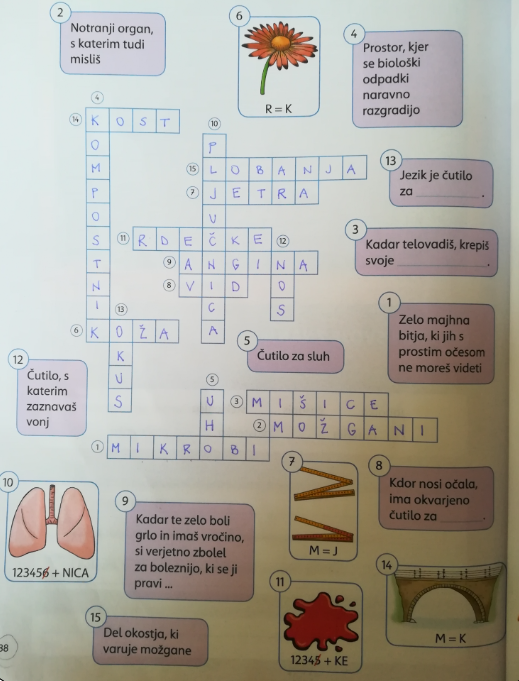 